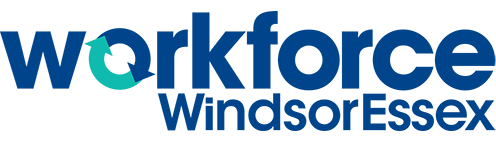 WENav- Enseignant-e-sEXPLORATION DES NOUVELLES CARRIÈRESÉtapes de l’activité :Les étudiants vont d’abord identifier une profession qui leur intéresse.Dès qu’ils auront identifié une profession, ils rempliront la feuille de travail ci-dessous. Les étudiants feront une recherche sur l’internet des informations demandées pour trois professions qui leur intéresse.Profession #1 :Profession #2 :Profession #3 :Titre de la profession :Secteur / industrie :Compétences clés :Formation requise :Salaire :Tâches quotidiennes et responsabilités :Titre de la profession :Secteur / industrie :Compétences clés :Formation requise :Salaire :Tâches quotidiennes et responsabilités :Titre de la profession :Secteur / industrie :Compétences clés :Formation requise :Salaire :Tâches quotidiennes et responsabilités :